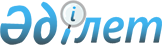 О внесении изменений в решение маслихата от 20 декабря 2012 года № 75 "О районном бюджете Федоровского района на 2013-2015 годы"Решение маслихата Федоровского района Костанайской области от 9 августа 2013 года № 146. Зарегистрировано Департаментом юстиции Костанайской области 14 августа 2013 года № 4216

      В соответствии со статьями 106, 109 Бюджетного кодекса Республики Казахстан от 4 декабря 2008 года, подпунктом 1) пункта 1 статьи 6 Закона Республики Казахстан "О местном государственном управлении и самоуправлении в Республике Казахстан" от 23 января 2001 года, Федоровский районный маслихат РЕШИЛ:



      1. Внести в решение маслихата от 20 декабря 2012 года № 75 "О районном бюджете Федоровского района на 2013–2015 годы" (зарегистрировано в Реестре государственной регистрации нормативных правовых актов за № 3973, опубликовано 24 января 2013 года в газете "Федоровские новости") следующие изменения:



      пункт 1 указанного решения изложить в новой редакции:



      "1. Утвердить районный бюджет Федоровского района на 2013-2015 годы согласно приложениям 1, 2 и 3 соответственно, в том числе на 2013 год в следующих объемах:



      1) доходы – 3474879,8 тысяч тенге, в том числе по:

      налоговым поступлениям – 646661,0 тысяча тенге;

      неналоговым поступлениям – 6990,0 тысяч тенге;

      поступления от продажи основного капитала – 5540,0 тысяч тенге;

      поступления трансфертов – 2815688,8 тысяч тенге;



      2) затраты –3502017,1 тысяч тенге;



      3) чистое бюджетное кредитование – 59932,0 тысячи тенге, в том числе:

      бюджетные кредиты – 67509,0 тысяч тенге;

      погашение бюджетных кредитов – 7577,0 тысяч тенге;



      4) сальдо по операциям с финансовыми активами – 0,0 тысяч тенге, в том числе:

      приобретение финансовых активов – 0,0 тысяч тенге;



      5) дефицит (профицит) бюджета - -87069,3 тысяч тенге;



      6) финансирование дефицита (использование профицита) бюджета 87069,3 тысяч тенге.";



      приложения 1, 2 к указанному решению изложить в новой редакции согласно приложениям 1, 2 к настоящему решению.



      2. Настоящее решение вводится в действие с 1 января 2013 года.      Председатель

      внеочередной сессии                        О. Ковалева      Секретарь

      районного маслихата                        Б. Бекенов      СОГЛАСОВАНО:      Начальник государственного

      учреждения "Отдел

      экономики и финансов

      Федоровского района"

      ________ В. Гринак

Приложение 1       

к решению маслихата   

от 9 августа 2013 года  

№ 146          Приложение 1        

к решению маслихата    

от 20 декабря 2012 года  

№ 75             Районный бюджет Федоровского района на 2013 год

Приложение 2       

к решению маслихата   

от 9 августа 2013 года  

№ 146           Приложение 2        

к решению маслихата    

от 20 декабря 2012 года  

№ 75             Районный бюджет Федоровского района на 2014 год
					© 2012. РГП на ПХВ «Институт законодательства и правовой информации Республики Казахстан» Министерства юстиции Республики Казахстан
				КатегорияКатегорияКатегорияКатегорияКатегорияСумма,

тысяч

тенгеКлассКлассКлассКлассСумма,

тысяч

тенгеПодклассПодклассПодклассСумма,

тысяч

тенгеСпецификаСпецификаСумма,

тысяч

тенгеНаименованиеСумма,

тысяч

тенгеIДоходы3474879,8100000Налоговые поступления646661,0101000Подоходный налог361173,0101200Индивидуальный подоходный налог361173,0103000Социальный налог167183,0103100Социальный налог167183,0104000Hалоги на собственность97484,0104100Hалоги на имущество26197,0104300Земельный налог10991,0104400Hалог на транспортные средства35904,0104500Единый земельный налог24392,0105000Внутренние налоги на товары, работы

и услуги16998,0105200Акцизы4100,0105300Поступления за использование

природных и других ресурсов5438,0105400Сборы за ведение предпринимательской

и профессиональной деятельности7460,0108000Обязательные платежи, взимаемые за

совершение юридически значимых

действий и (или) выдачу документов

уполномоченными на то

государственными органами или

должностными лицами3823,0108100Государственная пошлина3823,0200000Неналоговые поступления6990,0201000Доходы от государственной

собственности560,0201500Доходы от аренды имущества

находящегося в государственной

собственности560,0204000Штрафы, пени, санкции, взыскания,

налагаемые государственными

учреждениями, финансируемыми из

государственного бюджета, а также

содержащимися и финансируемыми из

бюджета (сметы расходов)

Национального Банка Республики

Казахстан320,0204100Штрафы, пени, санкции, взыскания,

налагаемые государственными

учреждениями, финансируемыми из

государственного бюджета, а также

содержащимися и финансируемыми из

бюджета (сметы расходов)

Национального Банка Республики

Казахстан, за исключением

поступлений от организаций нефтяного

сектора320,0206000Прочие неналоговые поступления6110,0206100Прочие неналоговые поступления6110,0300000Поступления от продажи основного

капитала5540,0303000Продажа земли и нематериальных

активов5540,0303100Продажа земли5540,0400000Поступления трансфертов2815688,8402000Трансферты из вышестоящих органов

государственного управления2815688,8402200Трансферты из областного бюджета2815688,8Функциональная группаФункциональная группаФункциональная группаФункциональная группаФункциональная группаСумма,

тысяч

тенгеФункциональная подгруппаФункциональная подгруппаФункциональная подгруппаФункциональная подгруппаСумма,

тысяч

тенгеАдминистратор бюджетных программАдминистратор бюджетных программАдминистратор бюджетных программСумма,

тысяч

тенгеПрограммаПрограммаСумма,

тысяч

тенгеIIЗатраты3502017,101Государственные услуги общего

характера227655,31Представительные,

исполнительные и другие органы,

выполняющие общие функции

государственного управления208649,3112Аппарат маслихата района

(города областного значения)15649,0001Услуги по обеспечению

деятельности маслихата района

(города областного значения)11738,0003Капитальные расходы

государственного органа3911,0122Аппарат акима района (города

областного значения)66198,0001Услуги по обеспечению

деятельности акима района

(города областного значения)60378,6003Капитальные расходы

государственного органа5819,4123Аппарат акима района в городе,

города районного значения,

поселка, села, сельского округа126802,3001Услуги по обеспечению

деятельности акима района в

городе, города районного

значения, поселка, села,

сельского округа117840,9022Капитальные расходы

государственного органа8961,42Финансовая деятельность1000,0459Отдел экономики и финансов

района (города областного

значения)1000,0010Приватизация, управление

коммунальным имуществом,

постприватизационная

деятельность и регулирование

споров, связанных с этим500,0011Учет, хранение, оценка и

реализация имущества,

поступившего в коммунальную

собственность500,09Прочие государственные услуги

общего характера18006,0459Отдел экономики и финансов

района (города областного

значения)18006,0001Услуги по реализации

государственной политики в

области формирования и развития

экономической политики,

государственного планирования,

исполнения бюджета и управления

коммунальной собственностью

района (города областного

значения)18006,002Оборона2020,01Военные нужды2020,0122Аппарат акима района (города

областного значения)2020,0005Мероприятия в рамках исполнения

всеобщей воинской обязанности2020,004Образование1291944,51Дошкольное воспитание и

обучение186149,0464Отдел образования района

(города областного значения)186149,0009Обеспечение деятельности

организаций дошкольного

воспитания и обучения34832,0040Реализация государственного

образовательного заказа в

дошкольных организациях

образования151317,02Начальное, основное среднее и

общее среднее образование1054270,0123Аппарат акима района в городе,

города районного значения,

поселка, села, сельского округа10133,0005Организация бесплатного подвоза

учащихся до школы и обратно в

сельской местности10133,0464Отдел образования района

(города областного значения)1044137,0003Общеобразовательное обучение1006745,0006Дополнительное образование для

детей37392,09Прочие услуги в области

образования51525,5464Отдел образования района

(города областного значения)46113,0001Услуги по реализации

государственной политики на

местном уровне в области

образования13403,0005Приобретение и доставка

учебников, учебно-методических

комплексов для государственных

учреждений образования района

(города областного значения)12672,0015Ежемесячная выплата денежных

средств опекунам (попечителям)

на содержание ребенка-сироты

(детей–сирот), и ребенка

(детей), оставшегося без

попечения родителей10799,0020Обеспечение оборудованием,

программным обеспечением

детей-инвалидов, обучающихся на

дому640,0067Капитальные расходы

подведомственных

государственных учреждений и

организаций8599,0466Отдел архитектуры,

градостроительства и

строительства района (города

областного значения)5412,5037Строительство и реконструкция

объектов образования5412,506Социальная помощь и социальное

обеспечение78972,02Социальная помощь64305,0451Отдел занятости и социальных

программ района (города

областного значения)64305,0002Программа занятости8422,0005Государственная адресная

социальная помощь700,0006Оказание жилищной помощи4500,0007Социальная помощь отдельным

категориям нуждающихся граждан

по решениям местных

представительных органов11955,0010Материальное обеспечение

детей-инвалидов,

воспитывающихся и обучающихся

на дому291,0014Оказание социальной помощи

нуждающимся гражданам на дому15742,0016Государственные пособия на

детей до 18 лет19695,0017Обеспечение нуждающихся

инвалидов обязательными

гигиеническими средствами и

предоставление услуг

специалистами жестового языка,

индивидуальными помощниками в

соответствии с индивидуальной

программой реабилитации

инвалида3000,09Прочие услуги в области

социальной помощи и социального

обеспечения14667,0451Отдел занятости и социальных

программ района (города

областного значения)14667,0001Услуги по реализации

государственной политики на

местном уровне в области

обеспечения занятости и

реализации социальных программ

для населения14237,0011Оплата услуг по зачислению,

выплате и доставке пособий и

других социальных выплат430,007Жилищно-коммунальное хозяйство848323,01Жилищное хозяйство10144,0458Отдел жилищно-коммунального

хозяйства, пассажирского

транспорта и автомобильных

дорог района (города областного

значения)8594,0003Организация сохранения

государственного жилищного

фонда650,0041Ремонт и благоустройство

объектов в рамках развития

городов и сельских населенных

пунктов по Дорожной карте

занятости 20207944,0466Отдел архитектуры,

градостроительства и

строительства района (города

областного значения)1550,0003Проектирование, строительство и

(или) приобретение жилья

коммунального жилищного фонда1550,02Коммунальное хозяйство700000,0466Отдел архитектуры,

градостроительства и

строительства района (города

областного значения)700000,0058Развитие системы водоснабжения

и водоотведения в сельских

населенных пунктах700000,03Благоустройство населенных

пунктов138179,0123Аппарат акима района в городе,

города районного значения,

поселка, села, сельского округа138179,0008Освещение улиц населенных

пунктов41006,0009Обеспечение санитарии

населенных пунктов300,0010Содержание мест захоронений и

погребение безродных115,0011Благоустройство и озеленение

населенных пунктов96758,008Культура, спорт, туризм и

информационное пространство337248,11Деятельность в области культуры88851,0455Отдел культуры и развития

языков района (города

областного значения)88851,0003Поддержка культурно-досуговой

работы88851,02Спорт167773,1465Отдел физической культуры и

спорта района (города

областного значения)9773,1005Развитие массового спорта и

национальных видов спорта2100,1006Проведение спортивных

соревнований на районном

(города областного значения)

уровне809,0007Подготовка и участие членов

сборных команд района (города

областного значения) по

различным видам спорта на

областных спортивных

соревнованиях6864,0466Отдел архитектуры,

градостроительства и

строительства района (города

областного значения)158000,0008Развитие объектов спорта и

туризма158000,03Информационное пространство34687,0455Отдел культуры и развития

языков района (города

областного значения)31687,0006Функционирование районных

(городских) библиотек27313,0007Развитие государственного языка

и других языков народа

Казахстана4374,0456Отдел внутренней политики

района (города областного

значения)3000,0002Услуги по проведению

государственной информационной

политики через газеты и журналы2000,0005Услуги по проведению

государственной информационной

политики через телерадиовещание1000,09Прочие услуги по организации

культуры, спорта, туризма и

информационного пространства45937,0455Отдел культуры и развития

языков района (города

областного значения)23977,0001Услуги по реализации

государственной политики на

местном уровне в области

развития языков и культуры7288,0032Капитальные расходы

подведомственных

государственных учреждений и

организаций16689,0456Отдел внутренней политики

района (города областного

значения)8239,0001Услуги по реализации

государственной политики на

местном уровне в области

информации, укрепления

государственности и

формирования социального

оптимизма граждан5708,0003Реализация мероприятий в сфере

молодежной политики2531,0465Отдел физической культуры и

спорта района (города

областного значения)13721,0001Услуги по реализации

государственной политики на

местном уровне в сфере

физической культуры и спорта5631,0032Капитальные расходы

подведомственных

государственных учреждений и

организаций8090,009Топливно-энергетический

комплекс и недропользование6780,09Прочие услуги в области

топливно-энергетического

комплекса и недропользования6780,0466Отдел архитектуры,

градостроительства и

строительства района (города

областного значения)6780,0009Развитие теплоэнергетической

системы6780,010Сельское, водное, лесное,

рыбное хозяйство, особо

охраняемые природные

территории, охрана

окружающей среды и животного

мира, земельные отношения58312,81Сельское хозяйство18384,0459Отдел экономики и финансов

района (города областного

значения)10873,0099Реализация мер по оказанию

социальной поддержки

специалистов10873,0473Отдел ветеринарии района

(города областного значения)7511,0001Услуги по реализации

государственной политики на

местном уровне в сфере

ветеринарии6620,0010Проведение мероприятий по

идентификации

сельскохозяйственных животных891,06Земельные отношения7654,0463Отдел земельных отношений

района (города областного

значения)7654,0001Услуги по реализации

государственной политики в

области регулирования земельных

отношений на территории района

(города областного значения)7654,09Прочие услуги в области

сельского, водного, лесного,

рыбного хозяйства, охраны

окружающей среды и земельных

отношений32274,8473Отдел ветеринарии района

(города областного значения)32274,8011Проведение

противоэпизоотических

мероприятий32274,811Промышленность, архитектурная,

градостроительная и

строительная деятельность8956,02Архитектурная,

градостроительная

и строительная деятельность8956,0466Отдел архитектуры,

градостроительства и

строительства района (города

областного значения)8956,0001Услуги по реализации

государственной политики в

области строительства,

улучшения архитектурного облика

городов, районов и населенных

пунктов области и обеспечению

рационального и эффективного

градостроительного освоения

территории района (города

областного значения)8759,8015Капитальные расходы

государственного органа196,212Транспорт и коммуникации593435,41Автомобильный транспорт593435,4123Аппарат акима района в городе,

города районного значения,

поселка, села, сельского округа1500,0

 013Обеспечение функционирования

автомобильных дорог в городах

районного значения, поселках,

селах, сельских округах1500,0458Отдел жилищно-коммунального

хозяйства, пассажирского

транспорта и автомобильных

дорог района (города областного

значения)591935,4022Развитие транспортной

инфраструктуры545443,0023Обеспечение функционирования

автомобильных дорог46492,413Прочие45356,99Прочие45356,9123Аппарат акима района в городе,

города районного значения,

поселка, села, сельского округа21641,0040Реализация мер по содействию

экономическому развитию

регионов в рамках Программы

"Развитие регионов"21641,0454Отдел предпринимательства и

сельского хозяйства района

(города областного значения)12384,9001Услуги по реализации

государственной политики на

местном уровне в области

развития предпринимательства,

промышленности и сельского

хозяйства12384,9458Отдел жилищно-коммунального

хозяйства, пассажирского

транспорта и автомобильных

дорог района (города областного

значения)9331,0001Услуги по реализации

государственной политики на

местном уровне в области

жилищно-коммунального

хозяйства, пассажирского

транспорта и автомобильных

дорог9082,0013Капитальные расходы

государственного органа249,0459Отдел экономики и финансов

района (города областного

значения)2000,0012Резерв местного исполнительного

органа района (города

областного значения)2000,015Трансферты3013,11Трансферты3013,1459Отдел экономики и финансов

района (города областного

значения)3013,1006Возврат неиспользованных

(недоиспользованных) целевых

трансфертов882,1024Целевые текущие трансферты в

вышестоящие бюджеты в связи с

передачей функций

государственных органов из

нижестоящего уровня

государственного управления в

вышестоящий2131,0IIIЧистое бюджетное кредитование59932,0Бюджетные кредиты67509,010Сельское, водное, лесное,

рыбное хозяйство,

особоохраняемые природные

территории, охрана окружающей

среды и животного мира,

земельные отношения67509,01Сельское хозяйство67509,0459Отдел экономики и финансов

района (города областного

значения)67509,0018Бюджетные кредиты для

реализации мер социальной

поддержки специалистов67509,05Погашение бюджетных кредитов7577,001Погашение бюджетных кредитов7577,01Погашение бюджетных кредитов,

выданных из государственного

бюджета7577,013Погашение бюджетных кредитов,

выданных из местного бюджета

физическим лицам7577,0IVСальдо по операциям с

финансовыми активами0,0Приобретение финансовых активов0,0VДефицит, профицит бюджета-87069,3VIФинансирование дефицита

(использование профицита)

бюджета87069,37Поступление займов67509,001Внутренние государственные

займы67509,02Договоры займа67509,003Займы, получаемые местным

исполнительным органом района

(города областного значения)67509,016Погашение займов7577,01Погашение займов7577,0459Отдел экономики и финансов

района (города областного

значения)7577,0005Погашение долга местного

исполнительного органа перед

вышестоящим бюджетом7577,08Используемые остатки бюджетных

средств27137,301Остатки бюджетных средств27137,31Свободные остатки бюджетных

средств27137,301Свободные остатки бюджетных

средств27137,3КатегорияКатегорияКатегорияКатегорияКатегорияСумма,

тысяч

тенгеКлассКлассКлассКлассСумма,

тысяч

тенгеПодклассПодклассПодклассСумма,

тысяч

тенгеСпецификаСпецификаСумма,

тысяч

тенгеНаименованиеСумма,

тысяч

тенгеIДоходы3801641,0100000Налоговые поступления594426,0101000Подоходный налог314997,0101200Индивидуальный подоходный налог314997,0103000Социальный налог388502,0103100Социальный налог388502,0104000Hалоги на собственность100255,0104100Hалоги на имущество26270,0104300Земельный налог11068,0104400Hалог на транспортные средства38417,0104500Единый земельный налог24500,0105000Внутренние налоги на товары, работы

и услуги18357,0105200Акцизы4387,0105300Поступления за использование

природных и других ресурсов5990,0105400Сборы за ведение

предпринимательской и

профессиональной деятельности7980,0108000Обязательные платежи, взимаемые за

совершение юридически значимых

действий и (или) выдачу документов

уполномоченными на то

государственными органами или

должностными лицами4091,0108100Государственная пошлина4091,0200000Неналоговые поступления1370,0201000Доходы от государственной

собственности600,0201500Доходы от аренды имущества

находящегося в государственной

собственности600,0204000Штрафы, пени, санкции, взыскания,

налагаемые государственными

учреждениями, финансируемыми из

государственного бюджета, а также

содержащимися и финансируемыми из

бюджета (сметы расходов)

Национального Банка Республики

Казахстан342,0204100Штрафы, пени, санкции, взыскания,

налагаемые государственными

учреждениями, финансируемыми из

государственного бюджета, а также

содержащимися и финансируемыми из

бюджета (сметы расходов)

Национального Банка Республики

Казахстан, за исключением

поступлений от организаций

нефтяного сектора342,0206000Прочие неналоговые поступления428,0206100Прочие неналоговые поступления428,0300000Поступления от продажи основного

капитала578,0303000Продажа земли и нематериальных

активов578,0303100Продажа земли578,0400000Поступления трансфертов2973491,0402000Трансферты из вышестоящих органов

государственного управления2973491,0402200Трансферты из областного бюджета2973491,0Функциональная группаФункциональная группаФункциональная группаФункциональная группаФункциональная группаСумма,

тысяч

тенгеФункциональная подгруппаФункциональная подгруппаФункциональная подгруппаФункциональная подгруппаСумма,

тысяч

тенгеАдминистратор бюджетных программАдминистратор бюджетных программАдминистратор бюджетных программСумма,

тысяч

тенгеПрограммаПрограммаСумма,

тысяч

тенгеIIЗатраты3801641,001Государственные услуги общего

характера203797,01Представительные, исполнительные

и другие органы, выполняющие

общие функции государственного

управления184431,0112Аппарат маслихата района (города

областного значения)11873,0001Услуги по обеспечению

деятельности маслихата района

(города областного значения)12558,0122Аппарат акима района (города

областного значения)59112,0001Услуги по обеспечению

деятельности акима района (города

областного значения)59112,0123Аппарат акима района в городе,

города районного значения,

поселка, села, сельского округа113446,0001Услуги по обеспечению

деятельности акима района в

городе, города районного

значения, поселка, села,

сельского округа111891,0022Капитальные расходы

государственного органа1555,02Финансовая деятельность1070,0459Отдел экономики и финансов района

(города областного значения)1000,0010Приватизация, управление

коммунальным имуществом,

постприватизационная деятельность

и регулирование споров, связанных

с этим535,0011Учет, хранение, оценка и

реализация имущества,

поступившего в коммунальную

собственность535,09Прочие государственные услуги

общего характера18296,0459Отдел экономики и финансов района

(города областного значения)18296,0001Услуги по реализации

государственной политики в

области формирования и развития

экономической политики,

государственного планирования,

исполнения бюджета и управления

коммунальной собственностью

района (города областного

значения)18296,002Оборона2161,01Военные нужды2161,0122Аппарат акима района (города

областного значения)2161,0005Мероприятия в рамках исполнения

всеобщей воинской обязанности2161,004Образование1130873,01Дошкольное воспитание и обучение36444,0464Отдел образования района (города

областного значения)36444,0009Обеспечение деятельности

организаций дошкольного

воспитания и обучения36444,02Начальное, основное среднее и

общее среднее образование1062192,0123Аппарат акима района в городе,

города районного значения,

поселка, села, сельского округа10127,0005Организация бесплатного подвоза

учащихся до школы и обратно в

сельской местности10127,0464Отдел образования района (города

областного значения)1052065,0003Общеобразовательное обучение1022358,0006Дополнительное образование для

детей29707,09Прочие услуги в области

образования32237,0464Отдел образования района (города

областного значения)32237,0001Услуги по реализации

государственной политики на

местном уровне в области

образования13549,0005Приобретение и доставка

учебников, учебно-методических

комплексов для государственных

учреждений образования района

(города областного значения)13559,0067Капитальные расходы

подведомственных государственных

учреждений и организаций5129,006Социальная помощь и социальное

обеспечение82602,02Социальная помощь67707,0451Отдел занятости и социальных

программ района (города

областного значения)67707,0002Программа занятости9011,0005Государственная адресная

социальная помощь749,0006Оказание жилищной помощи4815,0007Социальная помощь отдельным

категориям нуждающихся граждан по

решениям местных представительных

органов12792,0010Материальное обеспечение

детей-инвалидов, воспитывающихся

и обучающихся на дому311,0014Оказание социальной помощи

нуждающимся гражданам на дому15746,0016Государственные пособия на детей

до 18 лет21073,0017Обеспечение нуждающихся инвалидов

обязательными гигиеническими

средствами и предоставление услуг

специалистами жестового языка,

индивидуальными помощниками в

соответствии с индивидуальной

программой реабилитации инвалида3120,09Прочие услуги в области

социальной помощи и социального

обеспечения14895,0451Отдел занятости и социальных

программ района (города

областного значения)14895,0001Услуги по реализации

государственной политики на

местном уровне в области

обеспечения занятости и

реализации социальных программ

для населения14435,0011Оплата услуг по зачислению,

выплате и доставке пособий и

других социальных выплат460,007Жилищно-коммунальное хозяйство1495479,01Жилищное хозяйство203250,0458Отдел жилищно-коммунального

хозяйства, пассажирского

транспорта и автомобильных дорог

района (города областного

значения)203250,0003Организация сохранения

государственного жилищного фонда695,0041Ремонт и благоустройство объектов

в рамках развития городов и

сельских населенных пунктов по

Дорожной карте занятости 2020202555,02Коммунальное хозяйство1240534,0466Отдел архитектуры,

градостроительства и

строительства района (города

областного значения)1240534,0006Развитие системы водоснабжения и

водоотведения1240534,03Благоустройство населенных

пунктов51695,0123Аппарат акима района в городе,

города районного значения,

поселка, села, сельского округа51695,0008Освещение улиц населенных пунктов33176,0009Обеспечение санитарии населенных

пунктов1873,0010Содержание мест захоронений и

погребение безродных230,0011Благоустройство и озеленение

населенных пунктов16416,008Культура, спорт, туризм и

информационное пространство404706,01Деятельность в области культуры42766,0455Отдел культуры и развития языков

района (города областного

значения)42766,0003Поддержка культурно-досуговой

работы42766,02Спорт303931,0465Отдел физической культуры и

спорта района (города областного

значения)3220,0006Проведение спортивных

соревнований на районном (города

областного значения) уровне1285,0007Подготовка и участие членов

сборных команд района (города

областного значения) по различным

видам спорта на областных

спортивных соревнованиях1935,0466Отдел архитектуры,

градостроительства и

строительства района (города

областного значения)300711,0008Развитие объектов спорта и

туризма300711,03Информационное пространство36690,0455Отдел культуры и развития языков

района (города областного

значения)33480,0006Функционирование районных

(городских) библиотек28800,0007Развитие государственного языка и

других языков народа Казахстана4680,0456Отдел внутренней политики района

(города областного значения)3210,0002Услуги по проведению

государственной информационной

политики через газеты и журналы2675,0005Услуги по проведению

государственной информационной

политики через телерадиовещание535,09Прочие услуги по организации

культуры, спорта, туризма и

информационного пространства21319,0455Отдел культуры и развития языков

района (города областного

значения)7394,0001Услуги по реализации

государственной политики на

местном уровне в области развития

языков и культуры7394,0456Отдел внутренней политики района

(города областного значения)8737,0001Услуги по реализации

государственной политики на

местном уровне в области

информации, укрепления

государственности и формирования

социального оптимизма граждан6029,0003Реализация мероприятий в сфере

молодежной политики2708,0465Отдел физической культуры и

спорта района (города областного

значения)5188,0001Услуги по реализации

государственной политики на

местном уровне в сфере физической

культуры и спорта5188,010Сельское, водное, лесное, рыбное

хозяйство, особо охраняемые

природные территории, охрана

окружающей среды и животного

мира, земельные отношения14244,01Сельское хозяйство6401,0473Отдел ветеринарии района (города

областного значения)6401,0001Услуги по реализации

государственной политики на

местном уровне в сфере

ветеринарии5448,0010Проведение мероприятий по

идентификации

сельскохозяйственных животных953,06Земельные отношения7843,0463Отдел земельных отношений района

(города областного значения)7843,0001Услуги по реализации

государственной политики в

области регулирования земельных

отношений на территории района

(города областного значения)7843,011Промышленность, архитектурная,

градостроительная и строительная

деятельность9133,02Архитектурная, градостроительная

и строительная деятельность9133,0466Отдел архитектуры,

градостроительства и

строительства района (города

областного значения)9133,0001Услуги по реализации

государственной политики в

области строительства, улучшения

архитектурного облика городов,

районов и населенных пунктов

области и обеспечению

рационального и эффективного

градостроительного освоения

территории района (города

областного значения)9133,012Транспорт и коммуникации429225,01Автомобильный транспорт429225,0123Аппарат акима района в городе,

города районного значения,

поселка, села, сельского округа1605,0013Обеспечение функционирования

автомобильных дорог в городах

районного значения, поселках,

селах, сельских округах1605,0458Отдел жилищно-коммунального

хозяйства, пассажирского

транспорта и автомобильных дорог

района (города областного

значения)427620,0022Развитие транспортной

инфраструктуры346343,0023Обеспечение функционирования

автомобильных дорог81277,013Прочие29421,09Прочие29421,0454Отдел предпринимательства и

сельского хозяйства района

(города областного значения)14247,0001Услуги по реализации

государственной политики на

местном уровне в области развития

предпринимательства,

промышленности и сельского

хозяйства14247,0458Отдел жилищно-коммунального

хозяйства, пассажирского

транспорта и автомобильных дорог

района (города областного

значения)15174,0001Услуги по реализации

государственной политики на

местном уровне в области

жилищно-коммунального хозяйства,

пассажирского транспорта и

автомобильных дорог9753,0067Капитальные расходы

подведомственных государственных

учреждений и организаций5421,0IIIЧистое бюджетное кредитование-7577,05Погашение бюджетных кредитов7577,001Погашение бюджетных кредитов7577,01Погашение бюджетных кредитов,

выданных из государственного

бюджета7577,013Погашение бюджетных кредитов,

выданных из местного бюджета

физическим лицам7577,0IVСальдо по операциям с финансовыми

активами0,0Приобретение финансовых активов0,0VДефицит, профицит бюджета7577,0VIФинансирование дефицита

(использование профицита) бюджета-7577,016Погашение займов7577,01Погашение займов7577,0459Отдел экономики и финансов района

(города областного значения)7577,0005Погашение долга местного

исполнительного органа перед

вышестоящим бюджетом7577,08Используемые остатки бюджетных

средств0,001Остатки бюджетных средств0,01Свободные остатки бюджетных

средств0,001Свободные остатки бюджетных

средств0,0